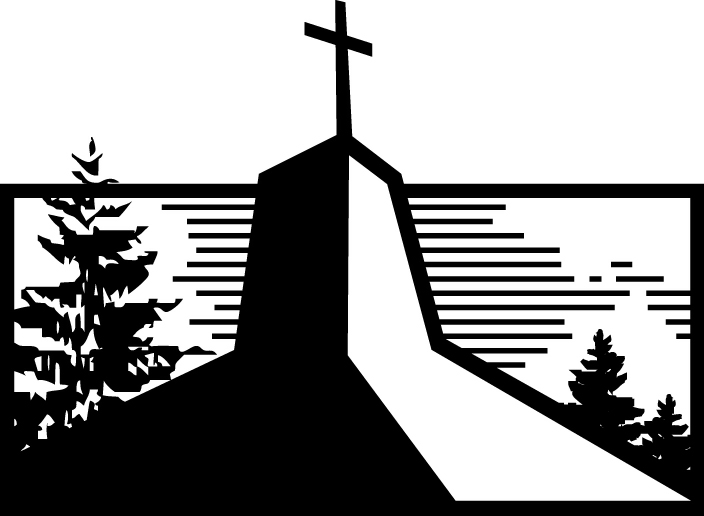 Why Good Times Can Be MisleadingHosea 9:1-9A False Sense of Security and Prosperity(Verse 1)NOTICE  All seems to be __________ in Israel, but the main _______________ is still present.The Exodus Reversed(Verses 2-9)God’s people will _______________ to _______________.Future _______________ will be like _______________._______________ will turn into _______________.THE POINT → Even though God’s heart is broken, he doesn’t _______________ his people’s _______________.Seeing the Big Picture of GraceThe _______________ Watchman.The _______________ Redeemer.Listening to the Watchman TodayJust because all is well on the _______________ doesn’t mean all is well on the _______________.REMEMBER → One of the healthiest _______________ a Christian can have is frequent _______________.You can avoid a lot of _______________ in life if you _______________ your heart to God’s _______________.REMEMBER → Repentance isn’t a _______________ thing.The God who doesn’t _______________ sin is the same God who _______________ sin.REMEMBER → No matter how far you might have _______________, Jesus will always _______________ you home.4:8-9Why Good Times Can Be MisleadingHosea 9:1-9A False Sense of Security and Prosperity(Verse 1)NOTICE  All seems to be WELL in Israel, but the main PROBLEM is still present.The Exodus Reversed(Verses 2-9)God’s people will RETURN to EGYPT.Future FESTIVALS will be like FUNERALS.ABUNDANCE will turn into BARRENNESS.THE POINT → Even though God’s heart is broken, he doesn’t OVERLOOK his people’s SIN.Seeing the Big Picture of GraceThe PATIENT Watchman.The LOVING Redeemer.Listening to the Watchman TodayJust because all is well on the OUTSIDE doesn’t mean all is well on the INSIDE.REMEMBER → One of the healthiest PRACTICES a Christian can have is frequent SELF-SEARCHING.You can avoid a lot of PAIN in life if you SOFTEN your heart to God’s WORD.REMEMBER → Repentance isn’t a ONE-TIME thing.The God who doesn’t OVERLOOK sin is the same God who FORGIVES sin.REMEMBER → No matter how far you might have DRIFTED, Jesus will always WELCOME you home.For Further Study_________________________________________________________________________________________________Getting StartedWhat impacted you most in this week’s text? Why?Digging DeeperRead Deuteronomy 28:45-52. In what ways do you see these warnings fulfilled in Hosea 9:1-9? A lot of time passed between Deuteronomy 28 and Hosea 9. What does this teach you about God? (Hint: read 2 Peter 3:9)Hosea 9:8 mentions that God—like a prophet—is the watchman over his people. What does it mean that God is a watchman? What does this further teach you about God?Driving It HomeMarttell mentioned three things about “listening to the Watchman” today. Which one stands out to you the most?How can you apply it to your life this week?loMarttell SánchezMay 29, 2022Message #12 / Hosealonewlifeukiah.com/sermonsMarttell SánchezMay 29, 2022Message #12 / Hoseanewlifeukiah.com/sermons